s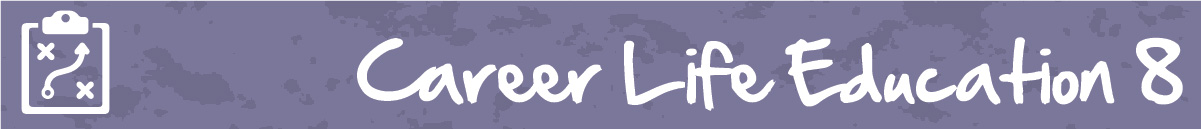 M6 Lesson 2: Building Blocks of Core CompetenciesCore Competencies:Big Ideas:Our career paths reflect the personal, community and educational choices we make
Curricular Competencies:Question self and others about how individual purposes and passions can support the needs of the local and global community when considering career choicesSet and achieve realistic learning goals with perseverance and resilienceLesson:Career life education is the perfect course to develop your core competencies. If you need a reminder of what core competencies are and how they relate to your learning, here is a quick reminder!Video on core competencies: https://www.youtube.com/watch?v=uP4ndQ5ckoYThe core competencies are a set of intellectual, personal, and social competencies that are based on your own individual strengths; what you can do and how to plan for growth in each of the three areas. Your core competencies can be demonstrated in many different ways both at school, and in your activities outside of school. The good news is that every piece of work you have done in this course has reflected at least one of your core competencies, and you will continue to develop your core competencies throughout your adulthood!As we are now at the end of Career Life Education 8, it is important to look back and reflect on the work you have done in this course and how you have shown evidence of your intellectual, personal and social competencies. By recounting our evidence this year, you can then think ahead as to how you want to further develop the competencies in your school and personal life.Reminder of the six Core Competencies:Communication: How students share and exchange information, experiences and ideas, explore the world around them, and understand and effectively engage in the use of digital mediaConnect and engage with others (to share and develop ideas)Acquire, interpret, and present information Collaborate to plan, carry out, and review constructions and activitiesExplain/recount and reflect on experiences and accomplishmentsCreative Thinking: How students generate new ideas and concepts that have value to the individual or others, and the develop these ideas and concepts from thought to reality.Ideas have novelty and valueGenerating ideasDeveloping ideasCritical Thinking:  How students make judgments based on reasoning: consider options; analyze these using specific criteria; and draw conclusions and make judgments.Analyze and critiqueQuestion and investigateDevelop and designPositive Personal and Cultural Identity: How students develop awareness, understanding, and appreciation of all the facets that contribute to a healthy sense of oneself. It includes awareness and understanding of your family background, heritage(s), language(s), beliefs, and perspectives in a pluralistic society.Relationships and cultural contexts help to shape who you arePersonal values and choicesPersonal strengths and abilitiesPersonal Awareness and Responsibility: how students use the skills, strategies, and dispositions to stay healthy and active, set goals, monitor progress, regulate emotions, respect their own rights and the rights of others, manage stress, and persevere in difficult situations.Self‐determination (a sense of personal value and growing confidence)Self‐regulation (taking responsibility for your own choices and actions)Well‐being (mental, physical, emotional, social, cognitive, and spiritual wellness)Social Responsibility: how students contribute positively to one’s family, community, society, and the environment; to resolve problems peacefully; to empathize with others and appreciate their perspectives; and to create and maintain healthy relationshipsContributing to community and caring for the environmentSolving problems in peaceful waysValuing diversityBuilding relationshipsAssignment:In your final assignment (yay!), you will think about the hard work you have done here in Career Life Education, and how it relates to the development of your core competencies. In the assignment below, you will be asked to reflect your growth in each of the three core competencies; communication, creative and critical thinking, and personal awareness and responsibility. Your assessment will be based on your ability to analyze the work you have done in relation to your competency growth, or ability to further grow this competency in the future.CLE 8 Core Competencies Review Assignment can be found as an assignment in the portal.Congratulations on all of your hard work!Assessment: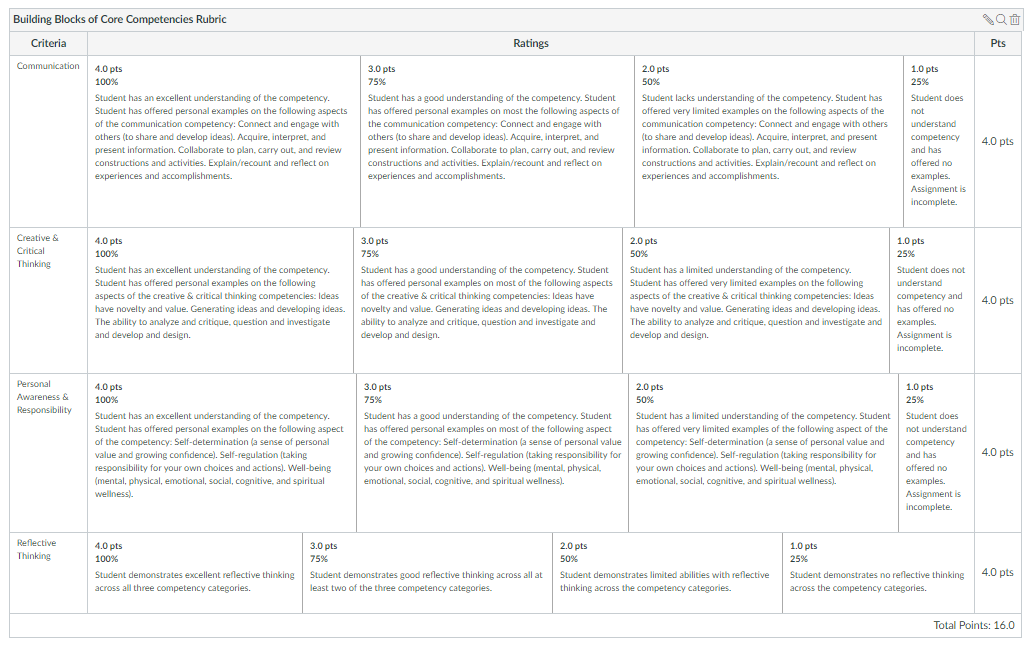 CommunicationThinkingPersonal & Social